TORQAID ONLINE 2023 PARTICIPATORY DISASTER RISK MANAGEMENT (PDRM) PROGRAM, 26th FEBRUARY – 7th JUNE 2024 REGISTRATION FORM                                                Overview The 2024 online Participatory Disaster Risk Management (PDRM) program runs from the 26th February through to the 7th June 2024.  Online teaching sessions for 1.25 hours at 8pm on Thursdays Melbourne (AEST) time. The PDRM consists of ten topics (Topic Codes =TCs highlighted below). TC 01:  Key Disaster Risk Management (DRM) Diagrams & Issues TC 02:  Global Natural Disaster Trends & Case Studies  TC 03:  DRM & Climate Change TC 04:  The Ten Seed Technique (TST) Ranking Tool TC 05:  Risk Management   TC 06:  Humanitarian Attributes & Competencies TC 07:  Humanitarian Standards & Codes of Conduct TC 08:  Complex Emergencies (CEs)/Crises & Middle Eastern Case StudyTC 09:  Complex CEs/Crises & Greater Horn of Africa Case Study.  COVID-19TC 10:  DRM & the Sustainable Development Goals (SDGs) Participants can study whichever topics they want.  Students working towards Advanced Standing with Murdoch University will need to complete all ten topics, and then answer three assignment questions.. Registration & Payment Details Interested participants should register on this form. A tax invoice will then be sent out, and payment then made. Payment can be made in two ways (please indicate your preference):PayPal  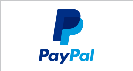 Electronic Funds Transfer (EFT).  Registration DetailsNameOrganisation/Agency/UniversityAddress/Country Phone NumberEmailAssignments/Advanced Standing Students/participants will need to complete all ten topics, plus the assignment details, to claim the Advanced Standing towards the Murdoch University course they are studying. The link to the assignments, and the relevant Murdoch University academic contact, is: www.torqaid.com/online-pdrm-assessment Topic details (tick individual topics)TC 01:  Key Disaster Risk Management (DRM) Diagrams & Issues TC 02:  Global Natural Disaster Trends & Case Studies  TC 03:  DRM & Climate Change TC 04:  The Ten Seed Technique (TST) Ranking Tool TC 05:  Risk Management   TC 06:  Humanitarian Attributes & Competencies TC 07:  Humanitarian Standards & Codes of Conduct TC 08:  Complex Emergencies (CEs)/Crises & Middle Eastern Case StudyTC 09:  Complex CEs/Crises & Greater Horn of Africa Case Study.  COVID-19TC 10:  DRM & the Sustainable Development Goals (SDGs) Ten Topics plus assignment  PDRM Topic Costs The cost of each of the ten topics is Australian Dollars (AUD) 200 each. However if you take all ten, you only pay AUD 1,800.  The cost of the assignments is an additional AUD 250.  The cost of ten topics plus assignments is therefore AUD 2,050. All workshop modules are subject to a 10% Australian Goods and Services Tax (GST).  The costs of topics are therefore: Individual topics Topics (TC 01 to TC 10) = each AUD 200 + GST = AUD 220 eachTen topics (no assignment)AUD 1,800 + GST = AUD 1,980Ten topics plus assignment AUD 2,050 + GST = AUD 2,255Early BirdFor those who register and pay by the 31st December 2023, there is an extra 5% Early Bird discountOrganisation DiscountsThere is a 15% discount if you are a student of an accredited Murdoch University course. Please indicate this below (include your course details).Other stakeholder organisations may also have negotiated a discount.  State the  organisation or agency if this has been previously negotiated, and/or the discount agreed upon. Total cost after any organisation and/or Early Bird discount claimed:  AUD Payment DetailsTorqAid will issue a tax invoice on your instructions. As already mentioned, this can be paid either by EFT or PayPal.   Workshop EnrolmentPlease email completed Registration Form to: Mr Chris Piper, Director, TorqAidchris@torqaid.com www.torqaid.com